1. Островская Светлана Петровна, г. Липецк, МБОУ гимназия №19 2. 1 класс.3. Внеурочная  деятельность социального направления.4. Тема:   «Покормите птиц зимой» 5. Тип занятия: комбинированное       6.   Цели:1.  Познакомить с многообразием мира зимующих птиц, вызвать сочувствие к голодающим и замерзающим зимой птицам, научить проявлять заботу к ним.2. Расширить знания детей о птицах.Задачи:Образовательные: 1.Формирование экологического представления детей об окружающем мире.2. Закрепить и обобщить представление детей о сочувствии, сопереживании, доброте, милосердии.3. Обобщить и расширить представления детей о зимующих птицах.Воспитательные:Воспитывать и развивать единую экологическую задачу: помочь, осознать главные этические законы жизни человека – любви, добра, красоты, справедливости к окружающему миру.Развивающие:Развивать у детей потребность общения с природой и окружающим миром.Развивать в детях ответственность за "братьев наших меньших".7. Урок – праздник.8. Формы работы: групповая.9. Оборудование:Фонограмма с голосами птиц.Рисунки  детей о зимующих птицах.Иллюстративный материал о птицах: открытки, фотографии, рисунки, плакаты.Раздаточный материал:- памятки "Как устроить кормушку",- строительный материал для кормушек: коробки, бутылки, упаковки, проволока, скотч.- карточки с названиями "угощений" для птиц.      5. Готовые кормушки для демонстрации, рисунки эскизов различных кормушек.      6. Блюдо с "угощениями" для птиц: пшено, овёс, хлеб, семечки, сало, рябина, семена растений и др.      7. Корзина с овощами и фруктами      8. Листы ватмана, фломастеры, шаблоны птиц, варианты подписей к плакатам (Помогите пернатым друзьям! Покормите птиц зимой! Помогите нам пережить зиму, люди! Ребята, берегите и охраняйте птиц!), клей, ножницы, цветная бумага  - для изготовления плакатов.      9. Красная книга России.Литература1.  Великанов Л.Л. « Энциклопедия для детей»; изд. «Аванта+», Москва, 1995г.2.  Землянова О.В., Козлова Н.Б., Патрушева Л.И., Носова М.Н., Гарьюнг С.Г., Погудина Н.А. Листая экологический календарь: сценарии массовых мероприятий, посвященных датам экологического календаря. Барнаул: АКДЭЦ, 2003г.3.  Норенко И.Г. Экологическое воспитание в школе: классные часы, игры, мероприятия. – Волгоград.: Учитель, 2007г.-139с.4. «Птицы. Энциклопедия природы России» (под ред. В.Е.Флинта), Москва, 1996г.5.  ШорыгинаТ.А. Птицы. Какие они? М., 2005г.6.  Я иду на урок в начальную школу: Природоведение. Книга 1: Книга для учителя. – М.: Первое сентября, 2002г.-320с.7.   https://yandex.ru/search/?lr=9&clid=2163430&msid=1488745641.47065.20953.15398&text=2015%20-%20%D0%B3%D0%BE%D0%B4%20%D0%BA%D0%B0%D0%BA%D0%BE%D0%B9%20%D0%BF%D1%82%D0%B8%D1%86%D1%8B%208.  https://yandex.ru/search/?text=%D0%BA%D0%B0%D1%80%D1%82%D0%B8%D0%BD%D0%BA%D0%B8%20%D0%BF%D1%82%D0%B8%D1%86&lr=9&clid=2163430Этапы Задачи этапаВизуальный рядДеятельность учителяДеятельность учащихсяФормируемые УУД1. Организационныймомент.Подготовить учащихся мероприятию.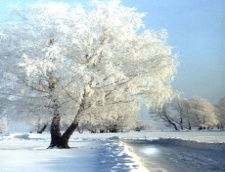 Организация местоположения каждого ученика.Детям предлагается зарыть глаза. Звучит запись голосов птиц.Заколдован невидимкой, Дремлет лес под сказкой сна,Словно белою косынкойПовязалася сосна.Ребята, что  вы представляете себе? Занимают места в актовом зале, приветствуют учителя и гостей.Ответы детейКоммуникативные:  планирование учебного сотрудничества с учителем и одноклассникамиЛичностные:учебно-познавательный интерес к материалу. Регулятивные: под руководством учителя организовывать своё рабочее место.2. Актуализация знаний.Уточнить представления детей о зимующих птицах, их внешнем виде, питании, особенностях существования в зимних условиях; развивать связную речь.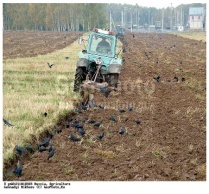 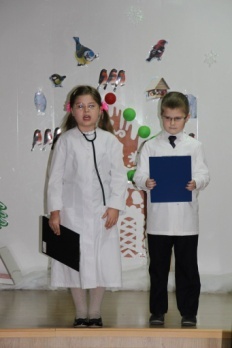 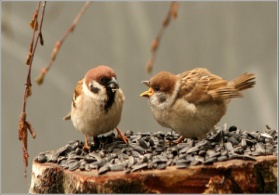 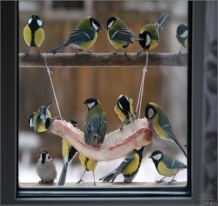 - Сегодня мы поговорим о птицах, которые проводят с нами зиму. Их называют зимующими птицами. - В какое время года можно услышать пение птиц?-А как вы думаете, можно сейчас услышать такое чудесное птичье пение?-Почему?-Когда поют птицы? - Ребята, а для чего нужны птицы в природе?- Огромное значение имеют птицы в природе и в сельском хозяйстве, сохраняя от насекомых-вредителей культурные и дикорастущие растения, помогают в их опылении.  Известно, что семья скворцов уничтожает за месяц до 24 тыс. насекомых и их личинок. Кукушка, в пищу которой идут крупные гусеницы, майские жуки, поедает их за лето до 270 тыс.; грач, способен уничтожить до 400 проволочных червей. Пара синиц, поселившихся в саду вместе со своим потомством, могут очистить от насекомых-вредителей 40 больших яблонь. Для человека полезны и хищные птицы, уничтожающие мелких грызунов-вредителей полевых культур и распространителей чумы, тифа, желтухи и других заболеваний.- Догадались о чем сегодня мы с вами будем говорить?  -Каких зимующих птиц вы знаете? -А как называются птицы, которые улетают на юг? (перелётные)-А почему они улетают? - А чем мы можем помочь птицам?(Слайды с фотографиями птиц)Ответы детейНет.Когда птицам тепло. Когда птицы не голодны.Ответы детейВыступления детей в роли ученых-орнитологовУчёный- орнитолог 1: Зимой птицам не до песен.  Однако в январе уже можно слышать песню клеста, а в феврале – большой синицы. А вот птичью песню подо льдом вряд ли кому удавалось услышать. А поёт её оляпка – водяной воробей. Зимует она в пустотах подо льдом, попадая туда через прорубь. Ешь, сколько хочешь – на дне жуков сколько угодно! Чего бы оляпке не запеть!  Учёный- орнитолог 2:  Голодно зимой в лесу и зверям и птицам. Особенно когда после оттепелей наступают морозы и деревья, кустарники, остатки сухой травы и даже снег покрываются ледяной коркой. Лёд прочно закупоривает укрытия, где прячутся личинки насекомых. Птицам, даже таким проворным и шустрым, как поползень, приходится туго. Не помогают ни цепкие лапки, ни длинный клюв. Нелегко в такую погоду прокормиться. Многие из птиц, так и не дождавшись весны, гибнут. (О том, как бы птицам пережить трудное зимнее время)(Голуби, воробьи, синицы вороны, дятлы, сороки…)Дети называют птиц и рассказывают индивидуальные сообщения(Нет насекомых, которыми они питаются, нет семян)Ответы обучающихся.Познавательные: - осознанное и произвольное высказывание в устной форме;- осуществление поиска необходимой информации.Предметные: называть представителей зимующих птиц; обобщать жизненные наблюдения;Коммуникативные:- умение работать в коллективе;- учитывать пространственное расположение;- умение координировать свои действия;-планирование  сотрудничества с учителем и сверстниками.3. Беседа с обучающимися.Расширять  объём зрительного и слухового внимания, памяти; воспитывать умение наблюдать за окружающим миром, экологическую культуру, вовлекать в практическую деятельность по охране птиц зимой.Эти птицы всю зиму проводят вместе с нами, радуют нас своей красотой и необычными звуками. Но им очень трудно.Как птицам перезимовать?Известно, что у птахНет ни халатов ватных,Ни байковых рубах.У многих даже нет гнезда:Они в грозу, и в град,И под дождём, и в холодаНа ветках сидя спят.Сугробами засыпаныБугры, дворы, дорожки.Не могут пташки отыскатьНи зёрнышка, ни крошки. И вот летают всё слабейВорона, галка, воробейСкорей на помощь, дети!Вот в этот самый трудный часСпасенье птицы ждут от нас.Кормите их! Согрейте!Повесьте домик на суку!Рассыпьте крошки на снегу,А то и манной кашки.И оживут бедняжки!По небу весело скользя.Взлетят пернатые друзьяИ пропоют чирикая:«Спасибо, вам великое!»В народе существует огромное количество примет. Многие из них связаны с поведением различных животных , птиц, а так же и с погодой в разные времена года. Так, например, наши предки заметили, что если птицы, улетающие на зиму, летят высоко в небе, то зима будет очень снежной, а если они летят низко, то и снега зимой будет мало. Слушают.Регулятивные: самоконтроль.Познавательные:систематизировать информацию, выбирать нужную информацию.4. Игра “Распредели птиц на перелетных и зимующих”Сказочно прекрасен лес в ясный зимний день, особенно, когда вдруг блеснёт солнечный луч и осветит запорошенные снегом верхушки деревьев. И вот среди белоснежных хлопьев на ветвях мы видим необыкновенные “цветы”. Это… птицы зимнего леса. Сейчас мы немножко  отдохнём и проведём игру "Не ошибись". Когда я буду называть перелётную птицу, вы должны встать и замахать руками, как крыльями и  присесть, если эта птица зимует у нас, т.е узнать зимующую птицу. (Соловей,  дятел, клёст, грач, ласточка, утка, синица, свиристель, кукушка, скворец, оляпка, воробей, аист, жаворонок, снегирь, ворона, сорока, журавль, тетерев, галка.) Регулятивные: действуют  с учетом выделенных учителем ориентиров, адекватно воспринимают оценку учителя.Коммуникативные: слушают друг друга, принимают позицию партнера.5. Отгадывание загадок и расселение птиц. расширять кругозор, прививать любовь и интерес к окружающему миру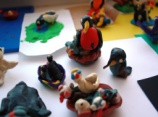 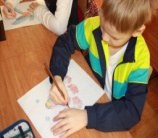 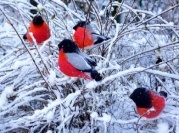 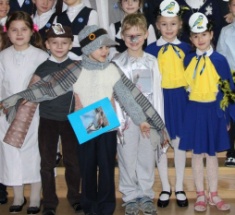 - Зимой на ветках яблоки!  Скорее собери!  И вдруг вспорхнули яблоки…  Да это ж…(снегири)Загадываю загадки о других птицах.-  С жёлтой грудкой у окошка   Собирает шустро крошки   Отгадайте что за птица?    Называется …(Синица)Учащиеся отгадывают загадки и расселяют своих птиц, которых они нарисовали и слепили из пластилина  на предыдущем занятии (прикрепляют к крыше дома, на дерево, в кормушку) Ученик   в костюме снегиря:Сорок градусов мороза,Всё вокруг белым-бело.Сел снегирь на ветвь берёзы –Красногрудому тепло.Стойкий, стужам неподвластный,Песней славит он зарю.…Знать недаром галстук красныйДан с рожденья снегирю.(несколько детей, одетых в костюмы птиц)Ученик   в костюме синички: К нам в окно стучится птичка –  Желтогрудая синичка. На нас смотрит сквозь стекло, Говорит: "У вас тепло… А мне холодно. Обидно: Зёрнышек нигде не видно. Я прошу вас: вы немножко Мне насыпьте хлебных крошек, А ещё б немного сала Мне бы в стужу не мешало… С вами буду я дружить –  Обещайте лишь кормить.Коммуникативные:                    участвовать в диалоге, отвечать на вопросы учителя, товарищей, соблюдать простейшие нормы речевого этикета, работать в паре, группе.- Кто может сказать, чем  можно подкармливать птиц в зимнее время?-А что птицам давать нельзя?Угощение для птиц. (подчёркнутые продукты полезны) Рябина.МакароныСемечки.Ягоды шиповникаРжаной хлеб.Белый хлебШоколадные конфетыЯблокоПшено (крупа)Гречневая кашаСало соленоеСало сырое (несолёное) (синицы, дятлы, поползни)Кусочки сырого мяса (синицы, вороны, поползни, галки, сороки)Ответы детейУчёный – орнитолог 2: ребята, выберете из карточек со словами (картинками) то, что можно положить в кормушку без вреда для здоровья птиц.6. Знакомство с выставкой книг.Расширять  объём зрительного и слухового внимания, памяти.Рассказываю учащимся о выставке книг, которую подготовила. Обращаю  внимание детей на то, что каждый год в России является годом птицы. В 2015 году Птицей года выбрана Горихвостка.   2016 год – год Удода. Дети слушают.Регулятивные: самоконтроль.Познавательные:систематизировать информацию, выбирать нужную информацию.7. Рефлексия деятельности (итог урока).Повторить и закрепить полученные знания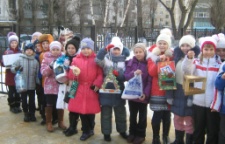 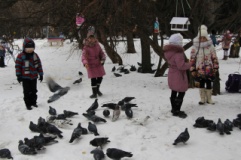 - Сегодня мы поговорили о разных зимующих птицах. - Чем запомнился вам, ребята, наш праздник? Что вы узнали нового? Что вас взволновало? - Самое главное, что многие из вас, наверно, поняли, что охрана нашей природы – это наша забота, забота вашего молодого поколения. И от вас, ребята, сейчас многое зависит: будут ли через 10-20-100 лет на нашей планете леса, сады и реки. Будут ли птицы подниматься высоко ввысь, чтобы спеть свои весёлые, звонкие песни. - Сегодня мы  развесим кормушки, которые вы смастерили вместе со своими родителями на школьной территории. И нам помогут в этом ваши папы, мамы, бабушки и дедушки.И в заключение сегодняшней беседы  я предлагаю вам продолжить предложения:- Теперь я знаю что…- Я понял что…- Я буду…- Мне очень понравилось на занятии…- У меня вызвало затруднение….Учитель: Давайте не забывать о зимующих птицах и помогать им выживать в холодное время.Учащиеся отвечают на поставленные вопросы, Ученик:Морозы жестокие в этом году…Тревожно за яблоньку в нашем саду,Тревожно за Жучку: В ее конуреТакой же морозище,Как на дворе.Но больше всего беспокойно за птиц, За наших воробышков, галок, синиц:Ведь очень уж холодно в воздухе им.Поможем ли мы беззащитным таким?Хором:Поможем! Их надо кормить,И тогдаИм будет легко пережить холода.оценивают результаты своей работы.Коммуникативные:умение формулировать и высказывать свое мнение в эмоционально-яркой форме в процессе общения со сверстниками и взрослыми людьми.Регулятивные:-оценка – выделение и осознание обучающимися того, что уже усвоено и что еще нужно усвоить.